Great Bradley Church, Suffolk: Grave Number 25Peggy Waterson and Arthur WatersonIN
EVER-LOVING MEMORY
OF
PEGGY WATERSON
1912 - 1987
LOVING WIFE OF
ARTHUR WATERSON
1905 - 1989 Peggy is entered in Burial Register as Margaret 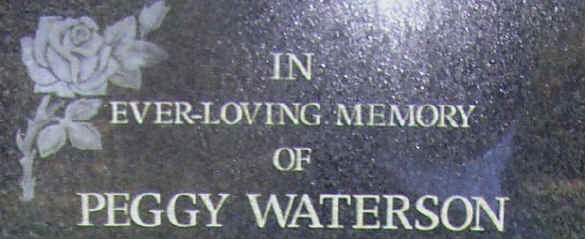 